                                     Załącznik nr 5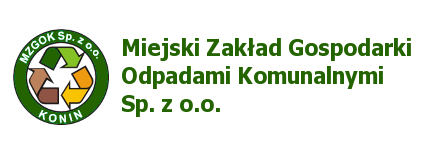 Umowa Nr ………………………………              PROJEKTW  dniu …………………………………… roku w Koninie pomiędzyMiejskim Zakładem Gospodarki Odpadami Komunalnymi Sp. z o.o.                   ul. Sulańska 13, 62-510 Konin Tel. (63) 246-81-79; faks (63) 211-32-78;NIP  6652970029, REGON  301719592Sąd Rejonowy Poznań – Nowe Miasto, IX Wydz. Gosp. Krajowego Rejestru Sądowego, nr 0000384025,zwanym dalej „ZAMAWIAJĄCYM”,  reprezentowanym przez: Prezesa Zarządu		-	mgr inż. Jana Skalskiegoa……………………………………………………………………………………………………………………………………………………………………………………………………NIP :  ……………………..    REGON : ………………………….reprezentowanym przez………………………………………………………………………………………………….. zwanym dalej „Wykonawcą”,  który został wyłoniony w drodze przeprowadzonego postępowania – „rozeznania rynku” nr TZ.360/28/2018 z dnia 08.10.2018 r. została zawarta umowa o następującej treści:§  1Przedmiot umowyPrzedmiotem zamówienia jest sukcesywna dostawa olejów smarów i  płynów do chłodnic  dla potrzeb Miejskiego Zakładu Gospodarki Odpadami Komunalnymi Sp. z o.o. w Koninie w 2019 roku.Zakres dostawy, o której mowa w § 1 ust. 1 umowy obejmuje :Zamawiający dopuszcza możliwość zmiany ilości poszczególnego asortymentu, ale tylko w ramach przedmiotu zamówienia.Wielkość opakowań w jakich dostarczany będzie przedmiot zamówienia, zamawiający określi przy składaniu zapotrzebowania na dostawę.§  2Termin realizacji przedmiotu umowyTermin wykonania przedmiotu umowy - od 01.01.2019 r. do 31.12.2019 r.§ 3.Warunki wykonania przedmiotu umowyWykonawca zobowiązany jest do:dostarczenia przedmiotu umowy o którym mowa w § 1 niniejszej umowy o jakości i parametrach (składzie) zgodnych z przepisami prawa i odpowiadających polskim normom,dostawy każdego rodzaju oleju wraz z kartami charakterystyki w języku polskim oraz ze świadectwami jakości w oryginale lub potwierdzonej kopii,dostawy asortymentu, o którym mowa w § 1 umowy w oryginalnie zaplombowanych i oznakowanych opakowaniach producenta, szczelnie zamkniętych i zabezpieczonych przed ewentualnymi wyciekami, o pojemnościach zgodnych ze wskazanymi w zapotrzebowaniu każdej sukcesywnie dostarczonej partii oraz z 6-miesięcznym terminem przydatności do użycia, licząc od dnia jego odbioru przez Zamawiającego. Opis na opakowaniu produktu musi umożliwiać jego pełną identyfikację,dostawy danej partii olejów do magazynu MZGOK Sp. z o.o. w Koninie, ul. Sulańska 13 i potwierdzeniu dostarczenia towaru przez osoby uprawnione – magazyniera lub osobę zastępującą magazyniera, na dokumentach dostawy,sukcesywnych dostaw przedmiotu umowy we własnym zakresie i na własny koszt do magazynu Zamawiającego – Konin, ul. Sulańska 13.Sposób realizacji dostaw:Dostawy realizowane będą sukcesywnie przez cały okres umowy. Ilość zamawianych olejów będzie wynikać z rzeczywistych potrzeb Zamawiającego.Wykonawca zobowiązany jest do zapewnienia stałych dostaw przedmiotu umowy, zgodnych z zapotrzebowaniemZgłoszenie przez Zamawiającego zapotrzebowania na dostawę z określeniem zapotrzebowanego asortymentu i jego ilości następować będzie drogą elektroniczną – na podany adres mailowy lub faxem na numer Wykonawcy podany do wiadomości Zamawiającego.Wykonawca zobowiązany jest dostarczyć Zamawiającemu zamawiany asortyment w terminie do 3 dni roboczych od chwili (data i godzina) złożenia zamówienia. Zamawiający będzie przyjmował dostawy w godzinach 7:00 – 14:00 w dni robocze.Fakturowanie odbywać się będzie po każdorazowej dostawie zamawianej partii olejów.Strony ustanawiają Przedstawicieli – osoby odpowiedzialne za realizację umowy:Ze strony Wykonawcy:……………………………………………………………………………………Tel./fax. ………………………………………………………….e.mail.  ……………………………………………………….     *    Ze strony Zamawiającego:           Pan Dawid Cieślak – Specjalista w dziale zaopatrzenia i administracji          Tel. 691 329 493          e.mail.  d.cieslak@mzgok.konin.pl  4.    Zmiany osób pełniących funkcję Przedstawicieli nie wymagają aneksu do umowy a           jedynie pisemnego powiadomienia drugiej strony umowy.§  4Wartość umowy i warunki płatnościWartość umowy ustala się na kwotę:………………………… /netto/ + …………………… /podatek VAT/ = ……………………….. /brutto/      (słownie złotych brutto: …………………………………………………………………………………………)Wynagrodzenie, o którym mowa w ust. 1 jest zgodne z formularzem oferty stanowiącym załącznik nr 1 do umowy.Należność za wykonanie przedmiotu umowy Zamawiający ureguluje przelewem w terminie 30 dni od daty otrzymania faktury wystawionej za każdą dostawę odrębnie przy zastosowaniu cen jednostkowych przedstawionych w złożonej ofercie.Wykonawca zobowiązany jest w okresie trwania umowy do utrzymania stałych cen jednostkowych netto odpowiednio do rodzaju asortymentu, zgodnie ze złożoną ofertą.Zamawiający przewiduje możliwość zmian ustalonych cen jednostkowych wyłącznie na skutek przyczyn niezależnych od Wykonawcy, których nie można było przewidzieć w chwili zawarcia umowy. Zmiana każdej z cen dopuszczalna jest tak w górę jak i w dół nie więcej niż 10% w stosunku do obowiązujących w chwili wystąpienia zmiany.Wykonawca oświadcza, że dokonał zgłoszenia rejestracyjnego w Urzędzie Skarbowym z tytułu podatku od towarów i usług VAT i otrzymał numer identyfikacji podatkowej : …………………………… oraz, że jest upoważniony do wystawiania faktur VAT.Zamawiający oświadcza, że dokonał zgłoszenia rejestracyjnego w Urzędzie Skarbowym z tytułu podatku od towarów i usług VAT i otrzymał numer identyfikacji podatkowej : 6652970029 oraz, że jest upoważniony do otrzymywania faktur VAT.W wynagrodzeniu określonym w § 4 ust. 1 umowy mieszczą się wszelkie koszty wykonania przedmiotu umowy.Za  termin zapłaty uważa się datę przelewu środków na konto Wykonawcy.§ 5W przypadku stwierdzenia, że dostarczony asortyment jest zanieczyszczony, mętny lub rozwodniony Zamawiający zastrzega sobie prawo do przeprowadzenia badań właściwości fizykochemicznych dla każdego rodzaju dostarczonego oleju. Badanie przeprowadzone zostanie w niezależnym, akredytowanym laboratorium ustalonym przez obie strony. Wyniki analizy wraz z uzasadnieniem, sporządzone na piśmie będą ostateczne i wiążące dla stron.W przypadku, gdy w wyniku badania, o którym mowa w ust. 1 stwierdzone zostanie, że dostarczony asortyment jest niezgodny z parametrami wskazanymi w dokumentach, o których mowa w § 3, ust. 1 pkt 1.1 Wykonawca poniesie koszty badania oraz zobowiązany jest w terminie nieprzekraczającym 3 dni roboczych – licząc od chwili pisemnego powiadomienia przez Zamawiającego o zaistniałym fakcie – do wymiany partii, w której ujawniono wadliwy asortyment na nową, zgodnie z wymaganiami Zamawiającego. Zamawiający zwróci Wykonawcy wadliwy asortyment na jego koszt.W przypadku uzasadnionego przypuszczenia, że na skutek użycia dostarczonego asortymentu złej jakości nastąpiło uszkodzenie maszyny, urządzenia lub pojazdu MZGOK Sp. z o.o. Zamawiający zastrzega sobie prawo do zlecenia przeprowadzenia ekspertyzy niezależnemu, akredytowanemu laboratorium. Wyniki ekspertyzy wraz z uzasadnieniem sporządzonym na piśmie będzie wiążące dla stron.W przypadku, gdy wynik ekspertyzy potwierdzi, iż uszkodzenie maszyny, urządzenia lub pojazdu nastąpiło w wyniku użycia asortymentu złej jakości, dostarczonego przez Wykonawcę, Wykonawca zostanie obciążony kosztami naprawy sprzętu oraz kosztami ekspertyzy. § 6OdstąpieniaZamawiającemu przysługuje prawo odstąpienia od umowy gdy:Wykonawca nie podjął realizacji umowy w zakresie dostawy przedmiotu umowy  w terminie 15 dni od dnia złożenia zamówienia pierwszej partii przedmiotu niniejszej umowy,Wykonawca realizuje dostawę w sposób niezgodny z zapisami umowy,Opóźnienie w dostawie kolejnych, sukcesywnie zamawianych partii towaru przekroczy 15 dni i powtórzy się trzykrotnie,Wystąpi istotna zmiana okoliczności powodująca, że wykonanie umowy nie leży w interesie publicznym, czego nie można było przewidzieć w chwili zawarcia umowy.Wykonawcy przysługuje prawo odstąpienia od umowy, gdy Zamawiający bez pisemnego wskazania uzasadnionej przyczyny, odmawia odbioru przedmiotu umowy.Odstąpienie od umowy powinno nastąpić w formie pisemnej, pod rygorem nieważności takiego oświadczenia i powinno zawierać uzasadnienie.§ 7Kary umowneW przypadku niewykonania, nieterminowego lub nienależytego wykonania obowiązków w trakcie realizacji umowy strony ustalają następujące kary umowne:Wykonawca zapłaci Zamawiającemu kary umowne w następujących przypadkach:za nieterminową dostawę zamawianej partii przedmiotu umowy – 5% wartości wynagrodzenia brutto za tę partię, za każdy dzień zwłoki,za nieterminowe usunięcie wad, o których mowa w §5 ust. 2 – 10% wadliwej partii towaru, za każdy dzień zwłoki, odstąpienia od umowy z przyczyn zależnych od Wykonawcy – 20% wynagrodzenia umownego brutto, o którym mowa w § 4 ust. 1 umowy.Niezależnie od ustalonych kar,  strony mogą dochodzić odszkodowania  uzupełniającego na zasadach  ogólnych, w przypadku  gdy  szkoda  przewyższa  wysokość  nałożonych  kar.§ 8Postanowienia końcoweWszelkie zmiany i uzupełnienia niniejszej umowy wymagają formy pisemnej po rygorem nieważności.W sprawach nieuregulowanych niniejszą umową stosuje się przepisy Kodeksu cywilnego.Spory mogące wyniknąć przy wykonywaniu postanowień umowy, Strony poddają rozstrzygnięciu przez Sądy właściwe dla siedziby Zamawiającego.Umowę sporządzono w czterech  jednobrzmiących egzemplarzach, trzy egzemplarze dla Zamawiającego i  jeden dla Wykonawcy.§ 9Integralną część umowy stanowią załączniki:Formularz oferty – załącznik nr 3Formularz cenowy – załącznik nr 4Podpisany projekt umowyZAMAWIAJĄCY								 WYKONAWCA